РЕСПУБЛИКА КРЫМРАЗДОЛЬНЕНСКИЙ РАЙОНАДМИНИСТРАЦИЯ ЗИМИНСКОГО СЕЛЬСКОГО ПОСЕЛЕНИЯПОСТАНОВЛЕНИЕ  №  157от 11   августа  2020 г.		                                                                                           с. Зимино				       Об установлении категории и вида разрешенного использования земельных участков,  расположенных в границах  муниципального   образования  Зиминское  сельское поселение Раздольненского района Республики Крым      Рассмотрев письмо Государственного комитета по государственной регистрации и кадастру Республики Крым от 05.08.2020 г. №28/01-34/15917, в соответствии со статьями 7 Земельного Кодекса Российской Федерации, статьей 5 Закона Республики Крым от 31.07.2014 года № 38 ЗРК «Об особенностях регулирования имущественных и земельных отношений на территории Республики Крым» по вопросу установления категории и вида разрешенного использования земельных участков, расположенных в границах  муниципального   образования  Зиминское  сельское поселение Раздольненского района Республики Крым; руководствуясь приказом Министерства экономического развития Российской Федерации от 01.09.2014 г. № 540 ( ред. от 04.02.2019) «Об утверждении классификатора видов разрешенного использования земельных участков», Постановлением Совета министров Республики Крым от 15 октября 2014 года № 378 «Об утверждении Положения об особенностях отнесения к определенной категории земель и определения вида разрешенного использования земельных участков», Уставом Зиминского сельского поселения Раздольненского района Республики КрымАдминистрация  Зиминского   сельского поселения  ПОСТАНОВЛЯЕТ:1. Установить вид разрешённого использования земельного участка, расположенного  по адресу: Республика Крым, р-н Раздольненский,                с. Зимино, ул. Федончука А. , 56 , кадастровый номер 90:10:050101:105 общей площадью 1810 кв.м. (категория земельного участка - земли населённых пунктов, вид разрешённого использования – для индивидуального жилищного строительства, код – 2.1)- Республика Крым Раздольненский район, с Зимино, ул. 60 лет СССР, 30 , кадастровый номер 90:10:050101:904 общей площадью 1500 кв.м, (категория земельного участка - земли населённых пунктов, вид разрешённого использования – для индивидуального жилищного строительства, код – 2.1)- Республика Крым, р-н Раздольненский, на территории Зиминского сельского совета , кадастровый номер  90:10:050701:311 общей площадью 4 900 кв. м , (категория земельного участка – сельскохозяйственное использование , вид разрешённого использования – сельскохозяйственное использование , код – 1.0) - Республика Крым, р-н Раздольненский, на территории Зиминского сельского совета , кадастровый номер  90:10:050501:20 общей площадью 146 248 кв. м , (категория земельного участка – сельскохозяйственное использование , вид разрешённого использования – сельскохозяйственное использование , код – 1.0) - Республика Крым, р-н Раздольненский, на территории Зиминского сельского совета , кадастровый номер  90:10:000000: 1039 общей площадью 5000 кв. м , (категория земельного участка – сельскохозяйственное использование , вид разрешённого использования – сельскохозяйственное использование , код – 1.0) - Республика Крым, р-н Раздольненский, на территории Зиминского сельского совета , кадастровый номер  90:10:000000:18 общей площадью 2681000  кв. м , (категория земельного участка – сельскохозяйственное использование , вид разрешённого использования – сельскохозяйственное использование , код – 1.0) - Республика Крым, р-н Раздольненский, на территории Зиминского сельского совета , кадастровый номер  90:10:050601:8 общей площадью 90801  кв. м , (категория земельного участка – сельскохозяйственное использование , вид разрешённого использования – сельскохозяйственное использование , код – 1.0) 2. Администрации Зиминского сельского поселения предоставить данное постановление в Государственный комитет по государственной регистрации и кадастру Республики Крым.3. Постановление вступает в силу со дня его подписания.Председатель Зиминского  сельского совета – глава Администрации 	Зиминского  сельского поселения				С.В.Канцелярук			                                                                             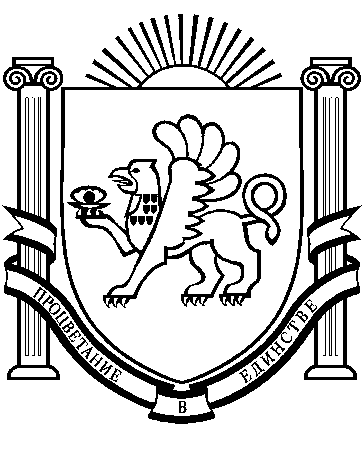 